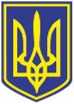 УкраїнаВИКОНАВЧИЙ КОМІТЕТЧОРНОМОРСЬКОЇ МІСЬКОЇ РАДИОдеського району Одеської областіР І Ш Е Н Н Я     05.10.2023                                                               277Про     надання     статусу    дитини,       якапостраждала   внаслідок   воєнних   дій   тазбройних        конфліктів,      неповнолітній  __________________________________ р.н.    При розгляді заяви громадянки _____________________, яка проживає за адресою:  вулиця _____, будинок № __, квартира № __, м. Чорноморськ Одеського району Одеської області, а також матеріалів  служби у справах дітей встановлено:__________________ р.н. (паспорт громадянина України № __________,  виданий 22.11.2021, орган, що видав - ____, дійсний до 22.11.2025), уродженка села Костянтинівка Мелітопольського району Запорізької області, прибула до міста Чорноморська з міста Мелітополя у квітні 2022 року, проживає за адресою: вулиця _____, будинок № __, квартира № __, м. Чорноморськ Одеського району Одеської області.  Внаслідок воєнних дій зазнала психологічного насильства, моральних та психологічних страждань, що не потребують доведення.Відповідно до ст. ст. 10, 30-1 Закону України «Про охорону дитинства» та постановою Кабінету Міністрів України від 24.09.2008 № 866 «Питання діяльності органів опіки та піклування, пов’язаної із захистом прав дитини» (із змінами і доповненнями), підпункту 6 пункту 3 Порядку надання статусу дитини, яка постраждала внаслідок воєнних дій та збройних конфліктів, затвердженого постановою  Кабінету Міністрів України від 05.04.2017 № 268 (із змінами), враховуючи рішення Комісії з питань захисту прав дитини від 27.09.2023, керуючись ст.ст. 34,38, 52 Закону України «Про місцеве самоврядування в Україні»,    виконавчий комітет Чорноморської  міської ради Одеського району Одеської області вирішив:        1. Надати неповнолітній ______________________ р.н., статус дитини, яка постраждала внаслідок воєнних дій та збройних конфліктів.          2. Контроль за виконанням цього рішення покласти на першого заступника міського голови Ігоря Лубковського.      Міський голова		                                               Василь ГУЛЯЄВ 